Załącznik do uchwały nr 601 Senatu UŁ z dnia 16 września 2019 r.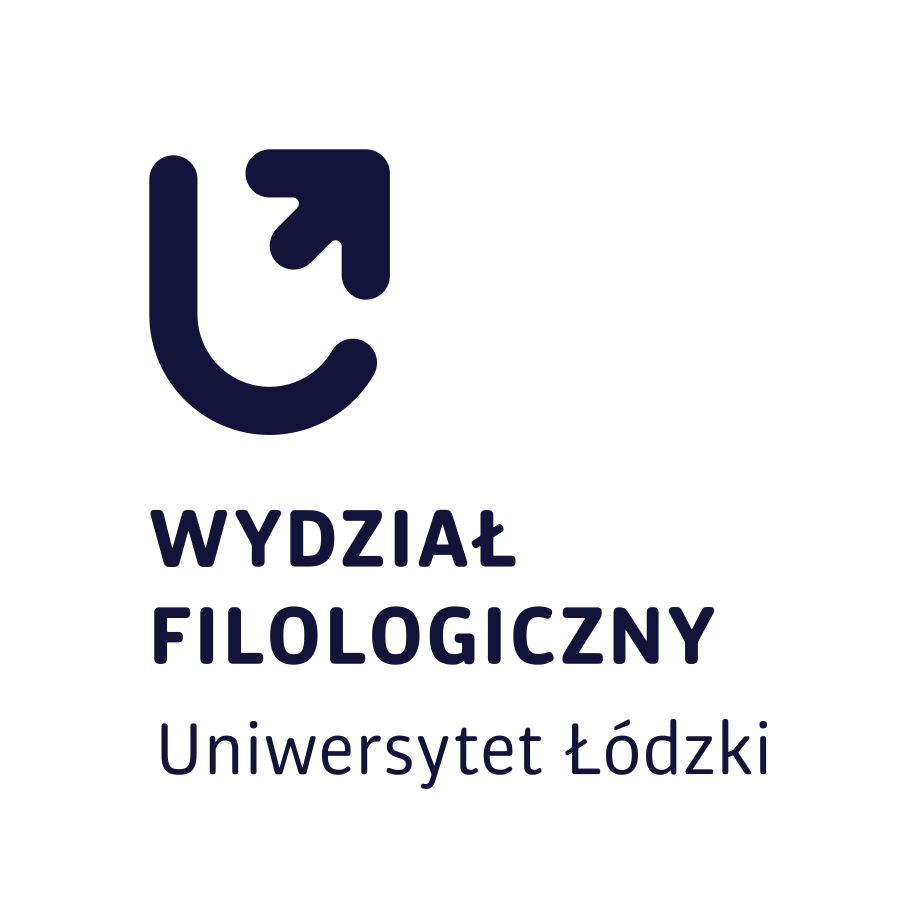 Opis programu studiów II stopnia dla kierunku lingwistyka w komunikacji specjalistycznej od roku akademickiego 2019/20201. Nazwa kierunkuLingwistyka w komunikacji specjalistycznej  2. Opis kierunkuKierunek Lingwistyka w komunikacji specjalistycznej stanowiąc kontynuację studiów pierwszego stopnia Lingwistyka dla biznesu realizuje tzw. „trzecią misję” uczelni wyższej, polegającą na oferowaniu studiów uniwersyteckich, które wpisują się w zapotrzebowanie otoczenia społeczno-gospodarczego, a zwłaszcza sektora przedsiębiorstw, sektora publicznego oraz pozarządowego. Kierunek stanowi odpowiedź na zmieniającą się rzeczywistość społeczno-gospodarczą i na potrzebę kształcenia wysokiej klasy specjalistów, którzy będą posiadali pogłębioną wiedzę o mechanizmach tworzenia tekstów specjalistycznych oraz współczesnego komunikowania, a także będą potrafili zastosować tę wiedzę w różnych kontekstach zawodowych. Studia pozwalają na uzyskanie poszerzonej wiedzy oraz umiejętności z zakresu języków specjalistycznych i międzykulturowej komunikacji specjalistycznej, których nie uwzględnia program studiów pierwszego stopnia. Program studiów drugiego stopnia kładzie szczególny nacisk na kształcenie wiedzy oraz umiejętności zdobywania, selekcji, przetwarzania, analizy i interpretacji danych oraz informacji  w odniesieniu do tekstów specjalistycznych w obszarze języka angielskiego oraz drugiego języka obcego, wykorzystywanych w kontekstach instytucjonalnych, obejmujących nie tylko biznes i korporacje, ale również administrację, urzędy oraz sądy.   3. Poziom studiówStudia drugiego stopnia (magisterskie): 4 semestry, łącznie 120 ECTS4. Profil studiówogólnoakademicki5. Forma studiówstacjonarne6. Zasadnicze cele kształcenia, w tym nabywane przez absolwenta/kę kwalifikacjeCelem studiów na kierunku lingwistyka w komunikacji specjalistycznej jest:Wykształcenie umiejętności językowych do poziomu C1 w zakresie języka angielskiego;Wykształcenie umiejętności językowych do poziomu C1 w zakresie drugiego (wybranego) języka obcego;Udoskonalenie umiejętności praktycznego posługiwania się językami specjalistycznymi (administracyjnym, legislacyjnym, biznesowym) w zakresie języka angielskiego oraz drugiego (wybranego) języka obcego;Wykształcenie umiejętności pisania tekstów naukowych (z zakresu językoznawstwa i nauk o kulturze i religii), argumentowania własnego stanowiska, a także przygotowywania zróżnicowanych wystąpień ustnych; Wykształcenie szerokich kompetencji interkulturowych;Doskonalenie umiejętności komunikowania się, zwłaszcza w warunkach organizacji wielokulturowych.7. Tytuł zawodowy uzyskiwany przez absolwenta/kęmagister8. Możliwości zatrudnienia i kontynuacji kształcenia absolwenta/kiAbsolwenci kierunku lingwistyka w komunikacji specjalistycznej, studiów drugiego stopnia, mają kompetencje lingwistyczne w zakresie języków specjalistycznych (angielskiego i drugiego wybranego języka obcego). Mogą podejmować pracę w sektorze urzędniczym, handlu międzynarodowym, międzynarodowych przedsiębiorstwach i korporacjach. Studenci wykazujący zainteresowania i predyspozycje do pracy naukowej mogą swoją ścieżką kształcenia podążać dalej w szkole doktorskiej, a następnie znajdować zatrudnienie w instytucjach naukowych, ośrodkach badawczych, placówkach dyplomatycznych.Zakładane efekty uczenia się dla kierunku lingwistyka w komunikacji specjalistycznej, studia drugiego stopnia, są zgodne z potrzebami rynku pracy. W rozumieniu Rozporządzenia Ministra Pracy i Polityki Socjalnej z dnia 7 sierpnia 2014 r. (z późniejszymi zmianami tekst jednolity z uwzględnieniem stanu prawnego na 25.01 2018) w sprawie klasyfikacji zawodów i specjalności na potrzeby rynku pracy, zakresu jej stosowania (Dz. U. z 2014 r. poz. 1145) oraz w odniesieniu do szerokich poziomów kompetencji określonych w ISCO-08 oraz poziomów kształcenia zawartych w Międzynarodowej Standardowej Klasyfikacji Edukacji (ISCED 2011) absolwenci lingwistyki w komunikacji specjalistycznej, studiów drugiego stopnia, są predysponowani do wykonywania zawodów klasyfikowanych zwłaszcza w grupie wielkiej 1. (przedstawiciele władz publicznych, wyżsi urzędnicy i kierownicy), wielkiej 2. (specjaliści) i wielkiej 3. (technicy i średni personel). Wiedza, umiejętności i kompetencje społeczne kształtowane na studiach mogą być przydatne zwłaszcza w wykonywaniu poniższych zawodów:z grupy wielkiej 1.111103 Przedstawiciel władzy samorządowej111201 Wyższy urzędnik państwowy 111202 Wyższy urzędnik placówki dyplomatycznej	111301 Wyższy urzędnik samorządowy111401 Zawodowy działacz organizacji komercyjnej / pracodawców 111403 Zawodowy działacz organizacji pozarządowej 111404 Zawodowy działacz organizacji zawodowej 111405 Zawodowy działacz organizacji związkowej121303 Naczelnik / kierownik wydziału121902 Kierownik przedsiębiorstwa świadczącego usługi z zakresu obsługi biznesu122202 Kierownik działu reklamy / promocji / public relations122390 Pozostali kierownicy do spraw reklamy i public relations143905 Kierownik centrum obsługi telefonicznej (kierownik call center)143990 Pozostali kierownicy do spraw innych typów usług gdzie indziej niesklasyfikowaniz grupy wielkiej 2.242102 Koordynator projektów unijnych242104 Negocjator biznesowy242107 Specjalista do spraw konsultingu242217 Specjalista administracji publicznej242224 Specjalista do spraw stosunków międzynarodowych242308 Specjalista do spraw kultury firmy242312 Specjalista wielokulturowości243102 Autor tekstów i sloganów reklamowych (copywriter)243107 Specjalista do spraw reklamy264304 Tłumaczz grupy wielkiej 3.332202 Pracownik centrum elektronicznej obsługi klienta332490 Pozostali pośrednicy handlowi333201 Organizator imprez rozrywkowych (organizator eventów) 333204 Organizator usług konferencyjnych 333990 Pozostali pośrednicy usług biznesowych gdzie indziej niesklasyfikowani334101 Kierownik biura334301 Akredytowany asystent parlamentarny 334303 Asystent parlamentarny 334304 Asystent zarządu 334305 Sekretarz konsularny 334390 Pozostali pracownicy administracyjni i sekretarze biura zarządu335103 Urzędnik do spraw imigracji335490 Pozostali urzędnicy organów udzielających licencjiz grupy wielkiej 4.	422201 Pracownik centrum obsługi telefonicznej (pracownik call center)4419 Pracownicy obsługi biura gdzie indziej niesklasyfikowaniAbsolwent studiów drugiego stopnia może również kontynuować kształcenie na studiach trzeciego stopnia i podążać ścieżką kariery naukowej w zakresie komunikacji specjalistycznej i międzykulturowej. Poza tym, absolwent ma możliwość kontynuowania nauki na różnego rodzaju studiach podyplomowych, kursach dokształcających itd., zgodnych z wybraną ścieżką zawodową.9. Wymagania wstępne, oczekiwane kompetencje kandydatadyplom ukończenia studiów pierwszego stopnia lub jednolitych studiów magisterskichznajomość języka angielskiego co najmniej na poziomie B2znajomość drugiego języka kierunkowego przynajmniej na poziomie B2 podstawowa wiedza z zakresu lingwistyki i komunikacji specjalistycznejpodstawowa orientacja w kulturze kraju drugiego wybranego języka 10. Dziedziny i dyscypliny naukowe, do których odnoszą się efekty uczenia się z uwzględnieniem procentowych udziałów, w jakich program odnosi się do właściwych dla kierunku dyscyplin naukowych: dziedzina nauk humanistycznych: 100%, dyscypliny: językoznawstwo – dyscyplina wiodąca – 59%, nauki o kulturze i religii – 41%.11. Kierunkowe efekty uczenia się w obszarze nauk humanistycznych dla profilu ogólnoakademickiego wg charakterystyk pierwszego i drugiego stopnia PRKZakładane efekty uczenia się dla studiów lingwistyka w komunikacji specjalistycznej zostały opracowane z uwzględnieniem wszystkich deskryptorów dla profilu ogólnoakademickiego sformułowanych w Polskiej Ramie Kwalifikacji (PRK).Przyporządkowanie do obszaru kształcenia: obszar kształcenia w zakresie nauk humanistycznych 100% (120 ECTS); w tym komponenty proponowanych zajęć z obszaru kształcenia w zakresie nauk społecznych 4% (5 ECTS – w ramach zajęć takich jak: Struktury administracyjne w Polsce i UE, Kultury organizacyjne, a także wybranych przedmiotów bloków B oraz C).Kierunkowe efekty uczenia się dla studiów na kierunku lingwistyka w komunikacji specjalistycznej drugiego stopnia12. Efekt uczenia się z zakresu ochrony własności intelektualnej i prawa autorskiegoO1LKS-2A_W08: zna i rozumie podstawowe pojęcia i zasady z zakresu ochrony prawa autorskiego oraz konieczność ochrony zasobów własności intelektualnej.13. Wnioski z analizy zgodności efektów uczenia się z potrzebami rynku pracy i otoczenia społecznego, wnioski z analizy monitoringu karier zawodowych absolwentów oraz sprawdzone wzorce międzynarodowe przy jednoczesnym uwzględnieniu specyfiki kierunkuRealizowany na kierunku lingwistyka w komunikacji specjalistycznej drugiego stopnia program kształcenia uwzględnia zapotrzebowanie i opinie formułowane przez przedstawicieli otoczenia społeczno-gospodarczego, zainteresowanych zaangażowaniem osób o różnorodnych kompetencjach z zakresu komunikacji specjalistycznej. Kadra naukowo-dydaktyczna kierunku prowadzi regularne badania lokalnego i krajowego rynku pracy pod kątem dopasowania oferty edukacyjnej. Wynika z nich, iż na przestrzeni ostatnich 10 lat sektor tzw. nowoczesnych usług biznesowych (np. BPO) odnotowuje bardzo dynamiczny rozwój. Obecnie według raportu Związku Liderów Usług Biznesowych (Association of Business Service Leaders [ABSL]) w Polsce działa już ponad 470 tego typu podmiotów (stan z 30.04.2014, por. ABSL 2014 : 14). Liczba pracowników centrów usług biznesowych z kapitałem zagranicznym zwiększyła się w porównaniu z początkiem 2012 r. o ponad 50%, z 83.000 do 128.000 osób. Jak podaje ABSL, przeciętny roczny wzrost zatrudnienia w skali kraju od początku 2009 r. kształtował się na poziomie około 15.000 rocznie, tym samym według ostrożnego scenariusza prognozowane zatrudnienie pod koniec 2015 r. w zagranicznych centrach usług biznesowych w Polsce może wynieść nawet 150.000 osób (por. ABSL 2014 : 7). Istotną kwestią mającą wpływ na kształt oraz treści programu nauczania jest różnorodność sektora nowoczesnych usług biznesowych. W okresie od 2010 do 2014 w znacznej części analizowanych przez ABSL centrów (87%) miało miejsce rozszerzenie zakresu świadczonych usług, zaś w 92% centrów nastąpił wzrost stopnia zaawansowania obsługiwanych procesów. 81% podmiotów zadeklarowało rozszerzenie zakresu działalności na przestrzeni najbliższych dwóch lat (za ABSL 2014 : 18). Analizując strukturę zatrudnienia centrów usług biznesowych pod względem obsługiwanych procesów zdecydowanie wyróżniają się usługi z zakresu IT (29%) oraz usługi finansowe i księgowe (Finance and Accounting [F&A]) (22%), jak również tzw. usługi sektora BIFS (bankowość, ubezpieczenia i usługi finansowe – Banking, Insurance, Financial Services [BIFS]) (14%), a także szeroko rozumiana obsługa klienta (Customer Operations) (8%) oraz zarządzenie zasobami ludzkimi (HR processes) (5%) (por. ABSL 2014 : 18).Jednocześnie program nauczania  został opracowany w taki sposób, aby absolwentowi kierunku zapewnić zatrudnienie w firmach spoza branży BPO. Badania wykazują, że z roku na rok wzrasta zapotrzebowanie na wielojęzycznych pracowników administracyjnych, posiadających zarówno kompetencje językowe (w zakresie język angielski – język ojczysty, drugi język obcy – język ojczysty), jak i umiejętność komunikacji międzykulturowej. Absolwent lingwistyki w komunikacji specjalistycznej może znaleźć pracę jako pracownik administracyjny, biurowy w następujących działach firm: personalnym, logistycznym, obsługi klienta, organizacji i zrządzania w firmach o charakterze międzynarodowych, zróżnicowanych kulturowo, a także w pracy z imigrantami, zarówno w organizacjach rządowych, jak i pozarządowych.Podsumowując, analiza rynku pracy przeprowadzona przez Wydział Filologiczny wykazuje zgodność zakładanych efektów uczenia się dla kierunku lingwistyka w komunikacji specjalistycznej z potrzebami rynku pracy.14. Związek studiów z misją uczelni i jej strategią rozwojuProgram kształcenia na kierunku lingwistyka w komunikacji specjalistycznej drugiego stopnia sprzyja realizacji idei wyrażonych w misji UŁ, tj. wspólnoty, otwartości, jedności w różnorodności, innowacyjności dla rozwoju i elitarności. Dzięki ofercie kształcenia, odzwierciedlającej potrzeby rynku pracy, program kładzie nacisk na model kształcenia łączący kompetencje badawcze z praktyką. Ważnym celem kierunku jest rozwój kompetencji interkulturowych, które są warunkiem dobrej współpracy międzynarodowej na wszystkich płaszczyznach życia. Istotą programu kształcenia jest połączenie kompetencji językoznawczych (w zakresie języków specjalistycznych) z kompetencjami w zakresie nauk o kulturze (w zakresie komunikacji międzykulturowej na płaszczyźnie zawodowej). Odpowiada to założeniom strategii UŁ, która podkreśla potrzebę współpracy z otoczeniem gospodarczym i społecznym, poprzez zwiększanie elastyczności programów nauczania oraz na umiędzynarodowienie studiów.16. Różnice w stosunku do innych programów studiów o podobnie zdefiniowanych celach i efektach uczenia się prowadzonych na Uniwersytecie ŁódzkimW odróżnieniu od innych programów studiów realizowanych na Wydziale Filologicznym, studia na kierunku lingwistyka w komunikacji specjalistycznej kładą nacisk na utrzymanie wysokiej kompetencji w zakresie specjalistycznego języka angielskiego oraz jednoczesne rozwijanie wiedzy i umiejętności w zakresie drugiego wybranego języka obcego w kontekście specjalistycznej komunikacji w sferze administracji, prawa i biznesu. Program studiów skupia się na komunikacji międzykulturowej w środowisku zawodowym17. Plany studiów*Liczba godzin uwzględnia godziny realizowane w ramach przedmiotów grupy B i C. Wartości podane dla przedmiotów do wyboru są szacunkowe i mogą się różnić w zależności o oferty w danym rokuSkróty modułowM: modułU: zajęcia ogólnouczelnianeP: zajęcia o charakterze praktycznymJ: zajęcia językoznawczeS: zajęcia seminaryjneK: zajęcia kulturoznawczeW: zajęcia kierunkowe do wyboruPrzedmioty do wyboru18. Bilans punktów ECTS wraz ze wskaźnikami charakteryzującymi program studiówliczba punktów, jaką student musi zdobyć w ciągu 4 semestrów, aby uzyskać kwalifikacje właściwe dla kierunku lingwistyka w komunikacji specjalistycznej: 120 ECTS;liczba punktów wymagających bezpośredniego udziału nauczycieli akademickich i studentów: 119 ECTS;liczba punktów uzyskanych w ramach zajęć ogólnouczelnianych, zajęć na innym kierunku studiów lub kierunkowych zajęć do wyboru (blok S, B, C): 40 ECTS;liczba punktów przyporządkowana modułom zajęć związanych z prowadzonymi badaniami naukowymi w dziedzinie/dziedzinach nauki właściwej/właściwych dla ocenianego kierunku studiów, służące zdobywaniu przez studenta pogłębionej wiedzy oraz umiejętności prowadzenia badań naukowych: 82 ECTS (15 ECTS moduł językoznawczy + 27 ECTS moduł seminaryjny + 26 ECTS praktyczna nauka języków + 14 ECTS moduł z zakresu nauk o kulturze);liczba punktów uzyskanych w ramach zajęć z obszaru nauk humanistycznych: 120 ECTS, w tym liczba punktów uzyskanych w ramach efektów uczenia się z obszaru nauk społecznych: 5 ECTS (w ramach zajęć takich jak: Struktury administracyjne w Polsce i UE, Kultury organizacyjne, a także wybranych przedmiotów bloków B oraz C);liczba punktów, którą student musi uzyskać w ramach praktyk zawodowych: 1 ECTS.19. Opis poszczególnych przedmiotówOpisy przedmiotów (sylabusy) w załączeniu.20. Relacje między efektami kierunkowymi a efektami uczenia się zdefiniowanymi dla poszczególnych modułów zajęć:Moduły zajęć wraz z przypisaniem do każdego modułu efektów kształcenia oraz liczby punktów ECTS. *Moduł praktyczny obejmuje takie przedmioty jak Praktyczna Nauka Języka Angielskiego w kontekstach instytucjonalnych, Praktyczna Nauka Języka B (drugiego języka obcego), Specjalistyczny Angielski w Biznesie, Praktyczna Nauka Języka B w Biznesie i Administracji). **Moduł ten obejmuje przedmioty grupy B (oferta wydziału) oraz przedmioty grupy C (oferta ogólnouczelniana). Oferta przedmiotów grupy B uzależniona jest od możliwości wydziału i przedstawiana jest studentom wraz z zasadami zapisów, z odpowiednim wyprzedzeniem, przed rozpoczęciem danego semestru. 21. Sposoby weryfikacji zakładanych efektów uczenia się przez studentów/kiSzczegółowe sposoby weryfikacji efektów uczenia się podane są w sylabusach poszczególnych przedmiotów. Poniżej przedstawione są metody weryfikacji oczekiwane dla danego efektu kształcenia. 22. Wymiar, zasady i forma odbywania praktyk zawodowych przez studentów/kiZakłada się praktyki w firmach i praktyki w ramach programu ERASMUS+ trwające 30 godzin w trzecim semestrze.  23. Zajęcia przygotowujące studenta do prowadzenia badań naukowych64 ECTSLingwistyka tekstu specjalistycznego – 4 ECTSPisanie tekstów akademickich – 4 ECTSAnaliza tekstów specjalistycznych – 4 ECTSZarządzanie terminologią – 3 ECTSStruktury administracyjne w Polsce i Unii Europejskiej – 4 ECTSKomunikacja w przedsiębiorstwie – 6 ECTSJęzyk nowych mediów i reklamy – 3 ECTSMetodologia badań naukowych – 2 ECTSSpecjalistyczny angielski w biznesie – 4 ECTS (2 ECTS + 2 ECTS)Technologie informatyczne w przedsiębiorstwie – 5 ECTSSeminarium magisterskie – 10 ECTS (3 ECTS + 3 ECTS + 3 ECTS + 1 ECTS)Praca magisterska – 10 ECTSEgzamin magisterskie – 5 ECTS24. Wykaz i wymiar szkoleń obowiązkowych, w tym szkolenie BHP oraz szkolenia z zakresu ochrony własności intelektualnej i prawa autorskiegoszkolenie BHP – w 1. semestrze: 5 g.szkolenie z zakresu ochrony własności intelektualnej i prawa autorskiego – w 1. semestrze: 10 g. c) szkolenie biblioteczne – w 1. semestrze: 2 g.Symbol efektu uczenia się opisującego program studiówEfekt uczenia się opisujący program studiówOdniesienie do składnika charakterystyk pierwszego i drugiego stopnia PRKWiedza: zna i rozumieO1LKS-2A_W01w pogłębiony sposób powiązania językoznawstwa oraz nauk o kulturze i religii z innymi dyscyplinami humanistycznymi i społecznymi oraz ma świadomość znaczenia nauk humanistycznych w administracji i biznesie;P7S_WKP7U_WO1LKS-2A_W02w pogłębiony sposób fakty, teorie i metody językoznawstwa oraz nauk o kulturze i religii oraz możliwości ich zastosowanie w praktyce zawodowej w szeroko pojętym sektorze gospodarczym i administracyjnym; P7S_WGO1LKS-2A_W03terminologię i metodologię z zakresu językoznawstwa stosowanego i komunikacji międzykulturowej w zakresie wybranych języków; P7S_WGO1LKS-2A_W04ma uporządkowaną wiedzę z zakresu językoznawstwa specjalistycznego i nauk o kulturze;P7S_WGP7U_WO1LKS-2A_W05w sposób uporządkowany i pogłębiony kultury i zwyczaje różnych grup narodowościowych w sferze administracyjnej i biznesowej;P7S_WGO1LKS-2A_W06powiązania językoznawstwa lub nauk o kulturze z dyscyplinami koniecznymi do poszerzania wiedzy oraz ma świadomość miejsca  językoznawstwa i nauk o kulturze w dziedzinie nauk humanistycznych;P7S_WKP7U_WO1LKS-2A_W07w sposób uporządkowany najważniejsze kierunki rozwoju i nowe osiągnięcia z zakresu językoznawstwa lub nauk o kulturze oraz w sposób pogłębiony i szczegółowy badania związane z wybranym tematem pracy magisterskiej;P7S_WGO1LKS-2A_W08podstawowe pojęcia i zasady z zakresu ochrony prawa autorskiego oraz konieczność ochrony zasobów własności intelektualnej;P7S_WKO1LKS-2A_W09różne typy organizacji oraz podstawowe elementy je konstytuujące, relacje między nimi i wzajemne zależnościachP7S_WKUmiejętności: potrafiUmiejętności: potrafiUmiejętności: potrafiO1LKS-2A_U01posługiwać się językiem angielskim na poziomie C1 wg Europejskiego Systemu Opisu Kształcenia Językowego (Common Reference Levels), w tym potrafi wykonać tłumaczenie specjalistyczne o podstawowym stopniu trudności obejmujące zakres kształcenia językowego objętego tokiem studiów;P7S_UW P7S_UKO1LKS-2A_U02posługiwać się drugim (wybranym) językiem obcym na poziomie C1  wg Europejskiego Systemu Opisu Kształcenia Językowego (Common Reference Levels), w tym potrafi wykonać tłumaczenie specjalistyczne o podstawowym stopniu trudności obejmujące zakres kształcenia językowego objętego tokiem studiów;P7S_UW P7S_UKO1LKS-2A_U03posługiwać się językami specjalistycznymi (administracyjny, prawniczy, biznesowy)  w zakresie języka angielskiego oraz wybranego drugiego języka obcego;P7S_UW P7S_UKO1LKS-2A_U04wykorzystać umiejętność merytorycznej argumentacji w języku obcym;P7S_UW P7S_UKO1LKS-2A_U05wyszukiwać, gromadzić, analizować, oceniać, użytkować i przekazywać informacje ogólne i fachowe przy użyciu rożnych źródeł i sposobów, w oparciu o publicznie dostępne lub wewnętrzne źródła; ocenić przydatność metod i procedur oraz dobrych praktyk stosowanych w konkretnej sytuacji zawodowej;P7S_UO P7U_UO1LKS-2A_U06przygotować wyczerpujące wystąpienia ustne na tematy zawodowe i naukowe z zakresu wybranej specjalizacji magisterskiej w języku polskim oraz w języku angielskim i drugim wybranym języku obcym;P7S_UW, P7S_UKP7U_UO1LKS-2A_U07przygotować wystąpienia ustne na tematy dotyczące zagadnień szczegółowych wybranej specjalizacji magisterskiej, z wykorzystaniem podstawowych ujęć teoretycznych i korzystając z literatury przedmiotu w języku polskim oraz w języku angielskim i drugim wybranym języku obcym;P7S_UW, P7S_UKP7U_UO1LKS-2A_U08merytorycznie argumentować w języku polskim oraz w języku angielskim i drugim wybranym języku obcym z wykorzystaniem własnych poglądów i poglądów prezentowanych w literaturze przedmiotu; formułować samodzielne wnioski w języku angielskim i drugim wybranym języku obcym;P7S_UKP7U_UO1LKS-2A_U09wyszukiwać, analizować i użytkować informacje, wykorzystując różne źródła i formułować na tej podstawie krytyczne sądy;P7S_UW P7S_UKO1LKS-2A_U10samodzielnie zdobywać wiedzę i rozwijać swoje umiejętności, wybierając świadomie różne metody badawcze; dotrzeć do literatury przedmiotu, opracować ją i zaprezentować; analizować prace innych autorów, dokonać syntezy stanu badań w zakresie wybranej specjalizacji magisterskiej; P7S_UUP7U_UO1LKS-2A_U11porozumiewać się ze specjalistami ze swojej dyscypliny z wykorzystaniem różnych technik komunikacyjnych w zakresie wybranej specjalizacji oraz w języku polskim i odpowiednich językach obcych, ponadto potrafi w wąskim zakresie popularyzować wiedzę;P7S_UKO1LKS-2A_U12wykorzystać umiejętność tworzenia typowych tekstów biznesowych i administracyjnych w języku angielskim i drugim wybranym języku obcym, korzystając przy tym ze słowników, encyklopedii etc. w formie papierowej i elektronicznej.P7S_UW P7S_UKKompetencje personalne i społeczne: jest gotów doKompetencje personalne i społeczne: jest gotów doKompetencje personalne i społeczne: jest gotów doO1LKS-2A_K01krytycznej oceny posiadanej wiedzy i odbieranych treści;P7S_KKO1LKS-2A_K02odpowiedzialnego  wypełniania zobowiązań społecznych;P7S_KOO1LKS-2A_K03myślenia i działania w sposób przedsiębiorczy;P7S_KOO1LKS-2A_K04uznawania znaczenia wiedzy w rozwiązywaniu problemów poznawczych i praktycznych oraz zasięgania opinii ekspertów w przypadku trudności z samodzielnym rozwiązaniem problemu;P7S_KKO1LKS-2A_K05odpowiedzialnego pełnienia ról zawodowych, w tym przestrzegania zasad etyki zawodowej;P7S_KRO1LKS-2A_K06wykorzystania kompetencji społecznych i osobowych, takich jak: kreatywność, otwartość na odmienność kulturową, umiejętność określenia własnych zainteresowań, umiejętność samooceny, krytycznego myślenia, rozwiązywania problemów; P7S_KOO1LKS-2A_K07uczestnictwa w życiu kulturalnym i korzystania z różnych jego form;P7S_KOO1LKS-2A_K08działania w środowisku interkulturowym.P7S_KORokSemestrPrzedmiot Moduły:
MP-z.praktyczne, 
MJ-z.językoznawcze, 
MU - ogólnouczelniane
MK-z.kulturoznawczeRokSemestrPrzedmiot Liczba godzinLiczba godzinLiczba godzinLiczba godzinLiczba godzinLiczba godzinLiczba godzinLiczba godzinForma zaliczenia (oc / e)ECTSModuły:
MP-z.praktyczne, 
MJ-z.językoznawcze, 
MU - ogólnouczelniane
MK-z.kulturoznawczeRokSemestrPrzedmiot w1w2w3ck1ck2ck3cwRazemForma zaliczenia (oc / e)ECTSModuły:
MP-z.praktyczne, 
MJ-z.językoznawcze, 
MU - ogólnouczelniane
MK-z.kulturoznawczeIILingwistyka tekstu specjalistycznego281543e4MJIIPisanie tekstów akademickich2828oc4MJIIPNJA w kontekstach instytucjonalnych5656oc4MPIIPNJ B8484oc6MPIIPrzedmioty do wyboru z grupy B, C, S  112*12MS, MW, MUII0II0II0II0Irazem I semestr:21130IIIAnaliza tekstów specjalistycznych2828oc4MJIIIStruktury administracyjne w Polsce i UE2828e4MKIIISpecjalistyczny Angielski w Biznesie 12828oc2MPIIIPraktyczna nauka języka B w Biznesie i Adm5656oc4MPIIIZarządzanie terminologią 152843e3MPIIIPrzedmioty do wyboru z grupy B, C, S  84*13MS,MW,MUIII0III0III0III0III0Irazem II semestr:18330Irazem  I rok:39460IIIIIKomunikacja w przedsiębiorstwie 2828oc6MKIIIIISpecjalistyczny angielski w biznesie 22828e2MPIIIIIPraktyczna nauka języka B w Biznesie i Adm5656oc4MPIIIIIJęzyk nowych mediów i reklamy152843e3MJIIIIIPrzedmioty do wyboru z grupy B,C,S  84*oc16MS, MW, MUIIIII0IIIII0IIIII0IIIII0IIIII0IIrazem III semestr:15531IIIVTechnologie informatyczne w przedsiębiorstwie0oc5MPIIIVPraktyczna nauka języka B w Biznesie i Adm5656e4MPIIIVKultury organizacyjne 2828e4MKIIIVPrzedmioty do wyboru z grupy S  84*e16MS, MW, MUIIIV0IIIV0IIIV0IIIV0IIIV0IIIV0IIIV0IIIV0IIrazem  IV semestr:8429razem II rok:23960RAZEM  W CIĄGU TOKU STUDIÓW: godzin*:633p. ECTS:120SemestrPrzedmiot Szczegóły przedmiotuSzczegóły przedmiotuSzczegóły przedmiotuSzczegóły przedmiotuSzczegóły przedmiotuSzczegóły przedmiotuSzczegóły przedmiotuSzczegóły przedmiotuSzczegóły przedmiotuSzczegóły przedmiotuSzczegóły przedmiotuSzczegóły przedmiotuModuły:
MP-z. praktyczne, 
MW -kierunk. do wyb.
MS - seminaryjny 
MU- ogólnouczelnianeSemestrPrzedmiot KODLiczba godzinLiczba godzinLiczba godzinLiczba godzinLiczba godzinLiczba godzinLiczba godzinLiczba godzinLiczba godzinForma zaliczenia (oc / e)ECTSModuły:
MP-z. praktyczne, 
MW -kierunk. do wyb.
MS - seminaryjny 
MU- ogólnouczelnianeSemestrPrzedmiot KODw1w2w3ck1ck2ck3cwsRazemForma zaliczenia (oc / e)ECTSModuły:
MP-z. praktyczne, 
MW -kierunk. do wyb.
MS - seminaryjny 
MU- ogólnouczelniane1,2,3,4WF3030oc0MU1Metodologia badań naukowych2828oc2MS1Seminarium Mag.12828oc3MS2Seminarium Mag.22828oc3MS3Seminarium Mag.32828oc3MS4Seminarium Mag.42828oc1MS4Praca magisterska00oc10MS4Egzamin magisterski00e5MS1,2,3,4B Zajęcia kierunkowe16823MW1,2,3,4C Zajęcia ogólnoucz.306MU1,2,3,4Praktyki 30*oc1MP36857ModułSymbolEfekty uczenia sięECTSModuł praktyczny*MPO1LKS-2A_W08, O1LKS-2A_W09, O1LKS-2A_U01, O1LKS-2A_U02, O1LKS-2A_U03, O1LKS-2A_U04, O1LKS-2A_U05, O1LKS-2A_U06, O1LKS-2A_U07, O1LKS-2A_U08, O1LKS-2A_U09, O1LKS-2A_U10, O1LKS-2A_U11, O1LKS-2A_12, O1LKS-2A_K01, O1LKS-2A_K02, O1LKS-2A_K03, O1LKS-2A_K04, O1LKS-2A_K05, O1LKS-2A_K06, O1LKS-2A_K07, O1LKS-2A_K0833Moduł językoznawczyMJO1LKS-2A_W01, O1LKS-2A_W02, O1LKS-2A_W03, O1LKS-2A_W04, O1LKS-2A_W06, O1LKS-2A_W07, O1LKS-2A_W08, O1LKS-2A_U05, O1LKS-2A_U06, O1LKS-2A_U07, O1LKS-2A_U08, O1LKS-2A_U19, O1LKS-2A_U10, O1LKS-2A_K01, O1LKS-2A_K04, O1LKS-2A_K06, O1LKS-2A_U03, O1LKS-2A_U04, O1LKS-2A_1215Moduł kulturoznawczy*MKO1LKS-2A_W01, O1LKS-2A_W02, O1LKS-2A_W03, O1LKS-2A_W04, O1LKS-2A_W06, O1LKS-2A_W07, O1LKS-2A_W08, O1LKS-2A_U05, O1LKS-2A_U06, O1LKS-2A_U07, O1LKS-2A_U08, O1LKS-2A_U19, O1LKS-2A_U10, O1LKS-2A_K01, O1LKS-2A_K04, O1LKS-2A_K06, O1LKS-2A_W05, O1LKS-2A_K0914Moduł seminaryjnyMSO1LKS-2A_W03, O1LKS-2A_W04, O1LKS-2A_W06, O1LKS-2A_W07, O1LKS-2A_W08, O1LKS-2A_U04, O1LKS-2A_U07, O1LKS-2A_U08, O1LKS-2A_U19, O1LKS-2A_U10, O1LKS-2A_K01, O1LKS-2A_K04.27Moduł wybieralny i ogólnouczelniany**Przedmioty do wyboru grupy B i CMWMU(efekty uczenia się w zależności od wybranych przedmiotów grup B oraz C)31120Egzamin ustnyEgzamin pisemnySprawdzianUdział w dyskusjiPraca pisemnaRaportPortfolioProjektRecenzjaPrezentacjaKonspektZadanieOcena pracodawcy / opiekuna praktykSamoocenaO1LKS-2A_W01++++++++O1LKS-2A_W02++++++++O1LKS-2A_W03+++++++++O1LKS-2A_W04+++++O1LKS-2A_W05+++++++O1LKS-2A_W06++++++O1LKS-2A_W07+++++O1LKS-2A_W08+++++++O1LKS-2A_W09++++++++O1LKS-2A_U01+++++++O1LKS-2A_U02+++++++O1LKS-2A_U03+++++++O1LKS-2A_U04+++++O1LKS-2A_U05++++++O1LKS-2A_U06++O1LKS-2A_U07++O1LKS-2A_U08+++++O1LKS-2A_U09+++++++O1LKS-2A_U10+++++++O1LKS-2A_U11+++++++O1LKS-2A_U12+++++++O1LKS-2A_K01+++++++++O1LKS-2A_K02++++++++O1LKS-2A_K03++++++O1LKS-2A_K04+++++++++O1LKS-2A_K05+++++++++O1LKS-2A_K06+++++++++O1LKS-2A_K07++++++O1LKS-2A_K08+++++++++